Talleres de difusión de las Tecnologías de la Información y la Comunicación“Banca online y pagos electrónicos”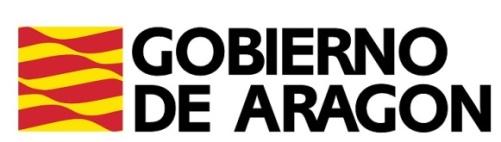 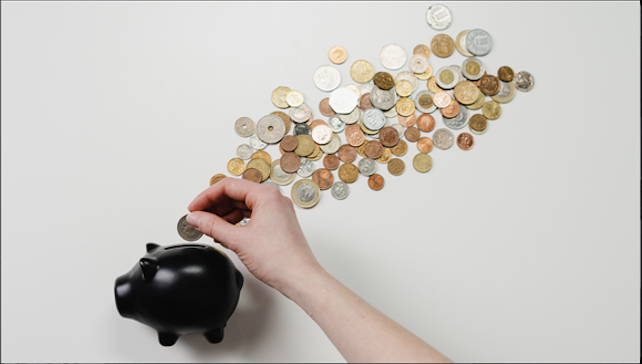 ObjetivosDar a conocer diferentes herramientas para la realización de operaciones bancarias a través de Internet, por parte de las personas que se inicien en ellas. Además, se dan consejos de seguridad para operar en línea.